	CRAWLEY TOWN SUPPORTERS’ ALLIANCE 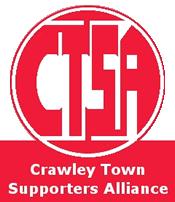        	   ELECTION STATEMENTS – AGM – 3rd December.Sue Benn:Some of you will already know me from the 3 years I spent working at the Club in various roles but the most recent being PA to the Chief Exec, 1st Team Manager – John Gregory and looking after the team’s away travel last season.I started following Crawley Town shortly after joining the club, having previously been a loather of football. In my early days as Hospitality Sales, part of my role was looking after the Executive Lounge on a match day and the best bit for me was being able to stand at the back of the Director’s Box and watch the game. I now enjoy more than anything, the “football family” feeling of away games and being there for the team, loud and proud!I believe my passion as a fan and my connections with the club and some of the team will help me to assist the future of the CTSA for the members and hopefully increase our numbers of both members and supporters of the team.Dan Charman:I have been a Crawley Town fan for many years and I am a season ticket holder. My career is within the civil service and I currently work for the Ministry of Justice, more specifically, I manage the administration side of Her Majesty's Court Service across the South East of England. I was co-opted onto the CTSA board a couple of weeks ago and with your vote this evening am looking forward to being part of this Alliance and represent you, the fans! I firmly believe that to have a successful football club, the club and fans must be united! Over the last couple of seasons it is evident that along with declining attendances the gap between the club and the supporters couldn't be further apart. I want to see that gap eradicated and with the excellent work that the CTSA have already done and continue to do I am confident that together this is achievable! I also strongly believe that the future is in our young fans and we should be trying to attract as many young fans as possible.Marilyn Loughton:I live in Crawley and along with my teenage son have been a supporter of the club for 5 years. I am a season ticket holder and also travel to most away games. I have worked in IT for over 20 years and am currently doing an IT admin role for Kier Construction based in Manor Royal.
I have enjoyed Crawley's success of course, but for me the best thing has been the many friends I have made, and the sense of belonging that comes with supporting your local team.
If we want Crawley Town to remain in the Football League it's clear we cannot rely solely on 'benefactors' to finance us, and therefore attendances must improve. In particular, and based on my own experience, I believe we can increase gates by increasing diversity in the supporter base. We need to promote the club and the whole match day experience to those who have perhaps never considered going to a football match, including women and girls, people of all age groups and from all sectors of the community.December 2015.